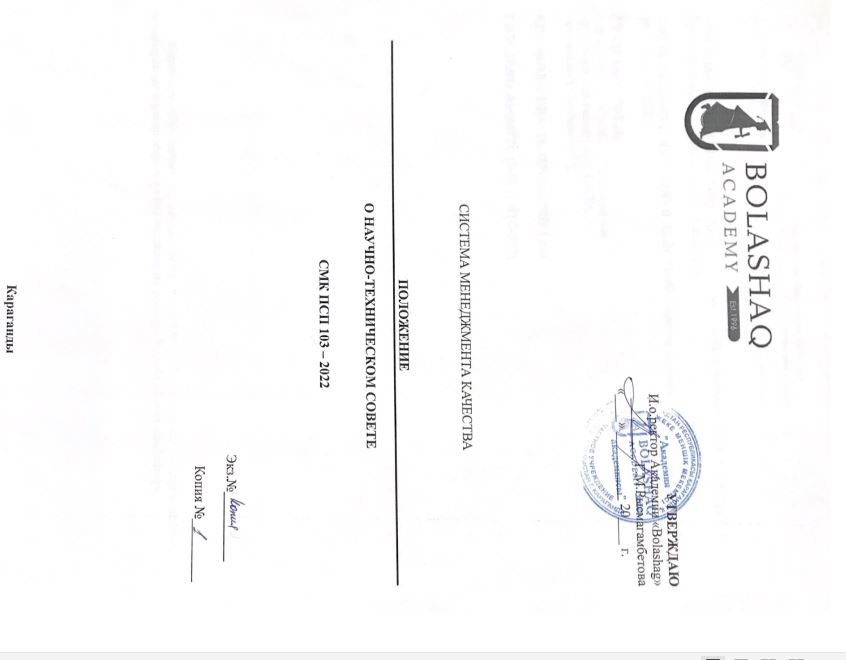 Предисловие1 РАЗРАБОТАНО И ВНЕСЕНО: Проректором по НРиМС совместно с рабочей группой (РГ) Руководитель РГ – к.э.н., доцент Г.А.Кадырова 2 УТВЕРЖДЕНО И ВВЕДЕНО В ДЕЙСТВИЕ Ученым советом Академии «Bolashaq» № 1 от 31 августа 2022 г. 3 РАЗРАБОТЧИКИ:- проректор по НРиМС – Г.А.Кадырова- руководитель Центра НИГПиПН- специалист Смагулова Г.С.4 ПЕРИОДИЧНОСТЬ ПРОВЕРКИ 1 год 5 ВВЕДЕНО ВЗАМЕН: СМК П НТС-2021 Настоящее Положение не может быть полностью или частично воспроизведено, тиражировано и распространено без разрешения ректора ЧУ «Академия «Bolashaq».Содержание1 ОБЛАСТЬ ПРИМЕНЕНИЯ1.1 Настоящее Положение о Научно-техническом Совете (далее - Положение) устанавливает его статус, его организационную структуру, функциональные обязанности, полномочия (права) и ответственность.1.2 Настоящее Положение о научно-техническом совете обязательно для использования в своей работе всеми членами научно-технического совета.1.3 Положение о научно-техническом совете входит в комплект документации системы менеджмента качества Академии «Bolashag».НОРМАТИВНЫЕ ССЫЛКИВ настоящем Положении использованы ссылки на следующие нормативные документы:Закон РК «Об образовании» от 27.07.2007 г. с изменениями и дополнениями от 24 октября 2011 года № 487-IV.Закон Республики Казахстан «О науке» от 18 февраля 2011 года № 407 - IV (с изменениями по состоянию на 31.08.2022г.). СТ РК ИСО 9001-2009 Системы менеджмента качества. Требования.СТ РК ИСО 9000-2007 Система менеджмента качества. Основные положения и словарь.3 ОТВЕТСТВЕННОСТЬ И ПОЛНОМОЧИЯОтветственность и полномочия за разработку Положения о научно-техническом совете, а именно за его согласование, регистрацию, ввод в действие распределяются следующим образом: - ответственность за разработку Положения о научно-техническом совете несет проректор по научной работе и международному сотрудничеству; - положение о научно-техническом совете утверждается Ученым советом Академии «Bolashag».4 ОБЩИЕ ПОЛОЖЕНИЯ4.1 Настоящее Положение о деятельности научно-технического совета определяет основы научной деятельности Академии в условиях рынка научно-инновационных программ.4.2 Научно-технический совет является научно-методическим и экспертно-консультативным органом Академии, который создан в целях эффективного взаимодействия всех сегментов академического сектора науки при условии активного участия профессорско-преподавательского состава кафедр и других подразделений.4.3 В своей деятельности Совет руководствуется Законом РК «О науке» Уставом Академии, приказами, распоряжениями ректора Академии и настоящим Положением.5 ОРГАНИЗАЦИЯ ДЕЯТЕЛЬНОСТИ НАУЧНО-ТЕХНИЧЕСКОГО СОВЕТА5.1 Состав Научно-технического совета формируется проректором по научной работе и международному сотрудничеству и утверждается Ученым советом Академии.5.2 В состав Научно-технического совета по должности входит проректор по научной работе и международному сотрудничеству (председатель), руководители структурных подразделений, директора научно-исследовательских центров, председатель Совета молодых ученых, ведущие ученые Академии.5.3 Заседания Научно-технического совета проводятся регулярно по утвержденному плану не менее четырех раз в год и по мере необходимости. Заседание Научно-технического совета правомочно, если на нем присутствует не менее 2/3 утвержденного списочного состава Научно-технического совета. Решение принимаются открытым, а в отдельных случаях тайным голосованием простым большинством голосов.6 ОСНОВНЫЕ ЦЕЛИ И ЗАДАЧИ6.1 Научно-технический Совет является консультативно-совещательным органом вуза, который занимается координацией научной деятельности Академии в области фундаментальных и прикладных исследований, рецензированием научной, научно-методической продукции с целью рекомендацией для опубликования в научных изданиях.6.2 Цель научно-технического совета - это эффективная координация научной деятельности Академии в области проведения научных исследований по приоритетным направлениям развития национальной экономики, активизация научно-исследовательской деятельности профессорско-преподавательского состава, формирование и реализация научной политики Академии - популяризация научных достижений Академии в научно-образовательном пространстве Казахстана, стран ближнего и дальнего зарубежья.6.3 Задачи научно-технического совета:6.3.1 Обеспечение участия научно-технических и педагогических кадров Академии в создании научной продукции и повышение конкурентоспособности результатов научных исследований;6.3.2 Сохранение и развитие научно-педагогического, научного и технического потенциала Академии;6.3.3 Проведение научной экспертизы по фундаментальным научным исследованиям;6.3.4 Координация научно-исследовательской деятельности с другими научно-исследовательскими организациями в области фундаментальных и прикладных научных исследований;6.3.5 Создание условий для открытия собственных «научных школ» Академии;6.3.6 Отбор и выдвижение на инновацию перспективных научно-исследовательских работ ученых Академии;6.3.7 Реализация единой научной политики Академии в интересах эффективного развития науки;6.3.8 Содействие развитию инновационной деятельности;6.3.9 Развитие международных связей по эффективному сотрудничеству Академии «Bolashag» с ведущими научными центрами в Казахстане, в странах Ближнего и Дальнего Зарубежья, в том числе в рамках международных программ и проектов.7 ФУНКЦИИ НАУЧНО-ТЕХНИЧЕСКОГО СОВЕТА7.1 Проведение анализа научной деятельности академии.7.2 Рассмотрение и согласование основных научных направлений и программ Академии по фундаментальным и прикладным исследованиям.7.3 Оценка результатов выполнения НИР по хоздоговорным и госбюджетным темам.7.4 Рассмотрение и согласование научных и научно-технических программ и планов научно-исследовательских работ структурных подразделений Академии.7.5 Проведение экспертизы статей для опубликования в научном журнале и сборнике научных статей.7.6 Рассмотрение и согласование положений о научной и научно-технической деятельности Академии, о проведении научно-исследовательских работ, согласование научно-технических программ и разработок.7.7 Рассмотрение и утверждение предложений по совершенствованию структуры научных подразделений Академии.7.7 Рассмотрение и рекомендация к изданию научных монографий, подготовленных ППС и сотрудниками Академии.7.8 Заслушивание отчетов руководителей научных подразделений Академии о проводимой научной работе.7.9 Разработка рекомендаций и предложений по улучшению научной деятельности кафедр.8 ВЗАИМОСВЯЗЬ С ДРУГИМИ СТРУКТУРНЫМИ ПОДРАЗДЕЛЕНИЯМИ8.1 Научно-технический совет вносит кафедрам предложения по совершенствованию организации научных исследований.8.2 Научно-технический совет сотрудничает со всеми кафедрами при подготовке к проведению научных мероприятий.8.3 Научно-технический совет сотрудничает с IT-центром при обеспечении научных мероприятий презентационным оборудованием, компьютерной техникой, видео- и фотосъемкой.8.4 Научно-технический совет взаимодействует с библиотекой Академии при организации книжных выставок в рамках научных мероприятий.9 ИЗМЕНЕНИЯ, ХРАНЕНИЕ И РАССЫЛКА9.1 Внесение изменений в положение осуществляется ректором, проректором по научной работе и международному сотрудничеству.9.2 Ответственность за хранение оригинала положения и рассылку учтенных копии несет кадровое управление.9.3 Рассылка учтенной копии настоящего положения осуществляется кадровым управлением.Приложения АФорма Плана работы НТСУТВЕРЖДЕНОрешением НТСПротокол № 1от __августа 20__ г.ПЛАНработы научно-технического советана 20__-20__ учебный годПредседатель  НТС   _________________   ____________________________Приложения БФорма Плана работы НИРУТВЕРЖДЕНОрешением НТСПротокол № 1от __ августа 20__ г.ПЛАННаучно-исследовательской работы ППСна 20__-20__ учебный год                                       Подпись                                     Ф.И.О.Приложение ВФ.1.01-01Лист согласованияПриложение  ГФ.1.01-02Лист ознакомленияПриложение ДФ.1.01-03Лист учета периодических проверок1Область применения42Нормативные ссылки43Ответственность и полномочия44Общие положения45Организация деятельности научно-технического совета46Основные цели и задачи57Функции научно-технического совета58Взаимосвязь с другими структурными подразделениями69Изменения, хранение и рассылка610Приложение А711Приложение Б812Приложение В913Приложение Г1014Приложение Д11№Рассматриваемые вопросыДата проведенияОтветственные12№Наименование темы НИРСрок исполненияРуководители,ответственныеисполнители темФорма завершенияДолжностьФИОДатаПодписьНачальник КУКусаинова А.А.ЮристКусаинова А.А.Специалист по СМКГинкель Т.А.ДолжностьФИОДатаПодписьПроректор по научной работе и международному сотрудничествуКадырова Г.А.Дата проверкиФИО лица,выполнившегопроверкуПодписьвыполнившего проверкуФормулировки замечаний1234